Контрольная работа за 1 четверть  по разделу «Теоретические основы химии»ВАРИАНТ 1ЧАСТЬ АПри выполнении заданий этой части  (А1- А13)  выберите только один из четырёх предложенных вариантов  ответа.  А 1. Укажите номер периода и группы, в которых расположен кремний 1) II, IV                           2)III, IV                           3) V, II                            4) II, IIIА 2.Общее количество электронов в атоме хлора 1) 8                               2) 7                                 3) 35                               4) 17 А 3.Заряд ядра атома магния и его относительная атомная масса:1) +39; 12                      2) + 12; 24                      3) 24; + 19                        4) 2; + 24 + 12; 24А4.  Неметаллические свойства у элементов А групп усиливаютсяА5. В каком ряду химические элементы расположены в порядке возрастания их атомного радиуса?А6. Число нейтронов в ядре атома 39K равноА7. В каком ряду  находятся только  неметаллы:1) S, O, N, Mg     2) N, O, F, Н        3) Fe, Cu, Na, H          4) Na, K, Cu, Ca А8. В каком ряду записаны формулы веществ только с ковалентной полярной связью?А9. Кристаллическую структуру, подобную структуре алмаза, имеетА10. Какие из утверждений о диссоциации оснований в водных растворах верны?А. Основания в воде диссоциируют на катионы металла (или подобный им катион NH4+) и гидроксид анионы OH –.Б. Никаких других анионов, кроме OH–, основания не образуют.А11. Какая из приведенных реакций не относится к реакциям ионного обмена?А12. Только окислительные свойства проявляетА13. На смещение химического равновесия в системе N2 + 3H2     2NH3 + Q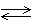 не оказывает влиянияЧасть ВОтветом к заданиям части В является набор цифр или число В заданиях В1-В4 на установление соответствия к каждой позиции первого столбца подберите соответствующую позицию второго. (Цифры в ответе могут повторяться).В1. Установите соответствие между названием химического соединения и видом связи атомов в этом соединении.В2. 50 г сахара растворили в  воды. Массовая доля сахара в полученном растворе равна  _____________ %. (Ответ запишите с точностью до целых).В3. Установите соответствие между уравнением реакции и веществом-окислителем, участвующим в данной реакции.В4.                                                       Часть  С( ответ запишите с полным объяснением)Что такое скорость химической реакции, от каких факторов она зависит, приведите примеры из жизни( ПРИРОДНЫХ ЯВЛЕНИЙ, БЫТА ЛЮДЕЙ, ПРОМЫШЛЕННОСТИ).Оценивание: Часть А – правильный ответ 1 баллЧасть В– В1,В3,В4  – 2 балла без ошибки. 1балл – 1ошибка                  В2 – 1 баллЧасть С – 3 балла  Максимальное количество баллов: 2323-22балла – «5»21- 16 – «4»15 -11-«3»Менее 10 – «2»Контрольная работа за 1 четверть  по разделу «Теоретические основы химии»ВАРИАНТ 2ЧАСТЬ АПри выполнении заданий этой части  (А1- А13)  выберите только один из четырёх предложенных вариантов  ответа.  А 1. Укажите номер периода и группы, в которых расположен германий  1) II, IV                           2)III, IV                           3) IV, IV                            4) IV, IIIА 2.Общее количество электронов в атоме мышьяка 1) 33                               2) 5                                3) 75                               4) 41 А 3.Заряд ядра атома фосфора и его относительная атомная масса:1) +31; 15                      2) + 15; 31                      3) 30; + 15                        4) 3; + 31 + 15;  31А4 В ряду                  Mg → Ca  → Sr  → Ba способность металлов отдавать электроныА5. В каком ряду химические элементы расположены в порядке возрастания их атомного радиуса?А6 Число нейтронов в ядре атома 16S равно16   2) 32   3) 12    4) 24А7. В каком ряду  находятся только  металлы:1) S, O, N, Mg     2) N, O, F, Н        3) Fe, Cu, Na, Ni          4) Na, K, Cu, C А8 Ковалентная неполярная связь реализуется в соединенииА9 Молекулярную кристаллическую решетку имеет каждое из двух веществ:А10 Какие из утверждений о диссоциации кислот  в водных растворах верны?А. Кислоты в воде диссоциируют на катионы водорода  Н + и гидроксид анионы OH –.Б. Никаких других катионов, кроме Н+  , кислоты  не образуют.А11 Реакция, уравнение которой CaCO3 + CO2 + H2O = Ca(HCO3)2, является реакциейА12 Как окислитель сера выступает в реакции сА13 Равновесие реакции СаСО3   СаО + СО2 – Q смещается вправо приЧасть ВОтветом к заданиям части В является набор цифр или число В заданиях В1-В4 на установление соответствия к каждой позиции первого столбца подберите соответствующую позицию второго. (Цифры в ответе могут повторяться).В1 В1. Установите соответствие между названием химического соединения и видом связи атомов в этом соединении.В2   12 г соли  растворили в  воды. Массовая доля соли  в полученном растворе равна  _____________ %. (Ответ запишите с точностью до целых).В3 Установите соответствие между уравнением реакции и формулой вещества, которое в данной реакции является окислителем.В4.  Установите соответствие между названием вещества и средой его водного раствора                                                       Часть  С( ответ запишите с полным объяснением)Что такое скорость химической реакции, от каких факторов она зависит, приведите примеры из жизни( ПРИРОДНЫХ ЯВЛЕНИЙ, БЫТА ЛЮДЕЙ, ПРОМЫШЛЕННОСТИ). Оценивание: Часть А – правильный ответ 1 баллЧасть В– В1,В3,В4  – 2 балла без ошибки. 1балл – 1ошибка                  В2 – 1 баллЧасть С – 3 балла  Максимальное количество баллов: 2323-22балла – «5»  21- 16 – «4» 15 -11-«3» Менее 10 – «2»ОТВЕТЫ:Оценивание: Часть А – правильный ответ 1 баллЧасть В– В1,В3,В4  – 2 балла без ошибки. 1балл – 1ошибка                  В2 – 1 баллЧасть С – 3 балла  Максимальное количество баллов: 2323-22балла – «5»  21- 16 – «4» 15 -11-«3» Менее 10 – «2» 1) 19 2) 20 3) 39 4) 58Установите соответствие между солью и реакцией среды в ее водном растворе. 1) верно только А  2) верно только Б  3) верны оба утверждения     4)  оба утверждения неверны №Вариант 1Вариант 2 А123А241А322А442А541А621А723А844А913А1032А1132А1234А1342В1243124313В23311В324122451В421131233С1.Скорость химической реакции определяется изменением количества реагирующих веществ или продуктов реакции за единицу времени в единице объема.2.Скорость зависит от:Природы реагирующих веществ;Концентрации реагирующих веществТемпературыКатализаторов/ингибиторов3.Примеры1.Скорость химической реакции определяется изменением количества реагирующих веществ или продуктов реакции за единицу времени в единице объема.2.Скорость зависит от:Природы реагирующих веществ;Концентрации реагирующих веществТемпературыКатализаторов/ингибиторов3.Примеры